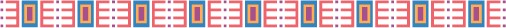 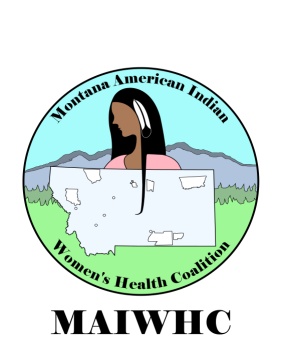   2019 MAIWHC Spring Meeting Agenda      May 7th-8th, 2019Tuesday, May 7th – 8:00am-8:00pm8:00am – 4:30pm  	MTCC- Montana Cancer Coalition statewide meeting5:30pm – 8:00pm	WELCOME – Dinner 	Wednesday, May 8th - 7:30 AM-3:45 PM7:30am – 8:00am	Morning Walk- Meet in the Lobby8:00am – 8:30am 	Breakfast 				8:30am – 8:45am	Welcoming and Prayer 8:45am – 9:15am 	Introductions of all membership Three Questions Ice Breaker	 9:15am – 11:00am	2018 MAIWHC successes:5-year strategic plan progress and accomplishmentsHealth Disparities among American Indian Communities Heather Zimmerman – MCCP Epidemiologist MAIWHC member spotlight: Dana Kingfisher and Katelyn ConwayPosition Overview – What our jobs entailSUCCESS STORY: 2018 Blackfeet Reservation Circle of Life Training and Pink Ribbon Bingo   11:00am-11:45am	Looking ahead: The Future of MAIWHC11:45am – 12:00pm	Break- Check out of Hotel	12:00pm – 1:00pm 	Lunch   1:00pm – 2:30pm 	MAIWHC Project Development and Meeting Planning for Year 4: 2019-20202:30pm – 2:40pm	MAIWHC Leadership Nominations2:40pm – 3:15pm	MAIWHC member recognition and awards3:15pm-3:30pm	MAIWHC Leadership Elections3:30pm – 4:00pm	Evaluation/Gift exchange